2019 Worshop on Matrices and Operators24th July, 2019Chair: Ngai-Ching Wong07:50-08:10	Openning ceremony 	(Hui Tao Feng, Guang Gui Ding, Bingren Li, Chi-Kwong Li)08:10-08:40	Man Duen Choi 	Tensor products made hard but simple08:45-09:15	Chunlan Jiang		Chern calss polynomial and similarity invariants of operator09:20-09:50	Jinchuan Hou		Contractive freedoms of ensembles and quantum channels for infinite-dimensional systemsTea10:05-10:35	Guoxing Ji			On some partial orders on B(H)10:40-11:10	Yiu-Tung Poon		The generalized numerical range of a set of matrices11:15-11:45	Youqing Ji			Progress on connectedness problemGroup photoLunchChiar: Bengren Li13:30-14:00	Jack Koolen		Equiangular lines and the Lemmens-Seidel Conjecture14:05-14:35	Xiaofei Qi			Nonlinear (anti-)commuting maps of unital algebras with idempotents14:40-15:10	Zhi Chen			The Extreme Points of Centrosymmetric Transportation Polytopes15:15-15:45	Changqing Xu		Application of tensor theory in combinatorics, hypergraphs and statisticsTea16:00-16:30	Ya-Shu Wang		Positive definite functions on finite groups16:35-17:05	Ming-Cheng Tsai	Homomorphisms and disjointness preservers between matrix algebras (matrix spaces)17:10-17:40	Jung-Hui Liu		Linear Disjointness Preservers Problems of Operator Algebras17:45-18:15	Jinze Song			An Algorithm for Constructing 3-tournament MatricesDinner2019 Worshop on Matrices and Operators25th July, 2019Chair: Chi-Kwong Li08:10-08:40	Hong Ke Du		Some applications based on block-operator matrices, spectral theory, operator equations and two projections theory08:45-09:15	Shuang Zhang 		Pure Infinite Simple C*-algebras generated by a weighted bilateral shift and an isometry09:20-09:50	Huaxin Lin			Pacshke Duality and Extensions of C*-algebrasTea10:05-10:35	Zhongshan Li		Irreducible sign patterns that require all distinct eigenvalues10:40-11:10	Qing Wen Wang	A tensor quaternion equation with application11:15-11:45	Wei Yuan			Wigner-Type Theorem on transition probability preserving maps in semifinite factorsLunchChiar: Li Guang Wang13:30-14:00	Qin Wang			Norm estimation for diagonal band matrices and applications14:05-14:35	Huai-Xin Cao		Characterizations of quantum locality based on decompositions of stochastic matrices14:40-15:10	Wai Shing Tang		Some aspects of positive linear maps on matrix algebras15:15-15:45	Wen Li				Perron vector analysis for irreducible nonnegative tensors and its applicationsTea16:00-16:30	Kuo-Zhong Wang	Constant norms and numerical radii of matrix powers16:35-17:05	Gang Wu			A Fast and Incremental Algorithm for Exponential Semi- Supervised Discriminant Embedding17:10-17:40	Zhaolin Jiang		Norm estimates of three circulant operator matrices17:45-18:15	Kan He				Separation of multipartite quantum gates and quantum parallel programmingDinner2019 Worshop on Matrices and Operators26th July, 2019Chair: Qing Wen Wang08:10-08:40	Pei Yuan Wu		Parameters of the Numerical Range08:45-09:15	Chi-Kwong Li 		Preservation of the joint essential matricial range09:20-09:50	Bojan Kuzma		On Skew-HomomorphismsTea10:05-10:35	Tin-Yau Tam		Log majorization and determinantal inequalities of unital quantum channels10:40-11:10	Seung-Hyeok Kye	Various separability/entanglement for X-shaped multi-qubit states11:15-11:45	Yang Zhang		Least squares  solutions to split quaternion matrix equation 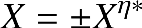 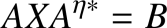 LunchChiar: Chi-Keung Ng13:30-14:00	Jiang-Tao Yuan		Constructions of one-way LOCC indistinguishable sets of generalized Bell states14:05-14:35	Xiaohui Fu			Weighted geometric mean of two accretive matrices14:40-15:10	Yunjie Wang		Globally Optimal Backward Perturbation for Two-sided Invariant Subspaces Problems15:15-15:45	Chunyuan Deng		Order relations of bounded operatorsTea16:00-16:30	Chao Ma			Matrices whose powers eventually have certain properties16:35-17:05	Wenya Shi			PCA Plus Graph Embedding Methods Can Be Unstable for Dimensionality Reduction17:10-17:40	Guanghua Shi		Variational representations related to Tsallis relative entropy17:45-18:15	Luoyi Shi			Amenable and *-amenable operators on Hilbert spaceDinner